OPIS PRZEDMIOTU ZAMÓWIENIAPrzedmiotem zamówienia są materiały promocyjne dystrybuowane w ramach projektu pn. "Zintegrowane podejście do ochrony ekosystemów przed inwazyjnymi roślinami obcymi w południowej Polsce" dofinansowanego z Mechanizmu Finansowego Europejskiego Okręgu Gospodarczego na lata 2014-2021, umowa MF EOG 07.02.02-50-0032/21-00Przedmiotem zamówienia jest dostawa: 200 smyczy z nadrukiem•          nadruk dwustronny sublimacyjny ( każda strona inny naruk)•	szerokość smyczy 15 mm2•	długość 450 mm•	wykończenie: karabińczyk typu „rybka”Strona 1: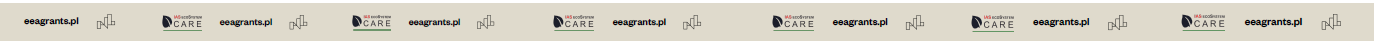 Strona 2: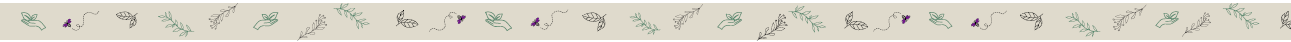 Grafika/ Nadruk zostanie przesłania po zakończeniu postępowania.Termin i sposób realizacji zamówienia: w nieprzekraczalnym terminie: do 04 października 2023 r. Miejsce realizacji zamówienia: Uniwersytet Śląski ul. Bankowa 12, 40-007 Katowice. Warunki płatności:  Podstawą dokonania płatności będzie prawidłowo wystawiona faktura VAT oraz podpisany obustronnie protokół odbioru. Zamawiający wypłaci Wykonawcy wynagrodzenie na rachunek bankowy Wykonawcy wskazany na fakturze w terminie 14 dni od daty przyjęcia przez Zamawiającego prawidłowo sporządzonej faktury.